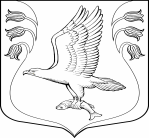 Администрация муниципального образования«Кузёмкинское сельское поселение»Кингисеппского муниципального районаЛенинградской областиПО С Т А Н О В Л Е Н И Е 11.06.2020 г.                                                № 74О совете по содействию развития малогои среднего предпринимательстваВ целях реализации государственной политики, направленной на развитие малого и среднего предпринимательства, в соответствии с Федеральным законом от 06.10.2003 г. № 131-ФЗ «Об общих принципах организации местного самоуправления в Российской Федерации, Федеральным законом  от 24.07.2007 г. № 209-ФЗ «О развитии малого и среднего предпринимательства в Российской Федерации», Уставом муниципального образования «Кузёмкинское сельское поселение» Кингисеппского муниципального района Ленинградской области», администрация МО «Кузёмкинское сельское поселение»ПОСТАНОВЛЯЕТ: Создать совет по содействию развитию малого и среднего предпринимательства.Утвердить Положение о совете по содействию развитию малого и среднего предпринимательства (приложение № 1).Утвердить состав совета по содействию развития малого и среднего предпринимательства (приложение № 2).Настоящее постановление подлежит официальному опубликованию (обнародованию) и размещению на официальном сайте муниципального образования «Кузёмкинское сельское поселение» Кингисеппского района Ленинградской области  http:/куземкинское.рф /.  Настоящее постановление вступает в силу со дня его официального опубликования (обнародования).Глава администрации МОКузёмкинское сельское поселение                                                                        С.А.Демченко                                                                                                   УТВЕРЖДЕНО                                                                                                   Постановлением Администрации МО                                                                                                   «Кузеёмкинское сельское поселение»                                                                                                   Кингисеппского муниципального района                                                                                                   Ленинградской области                                                                                                   от 11 июня 2020 г. № 74(приложение № 1)Положениео совете по содействию развитию малого и среднего
предпринимательстваОбщие положения1. Совет по содействию развитию малого и среднего предпринимательства (далее – Совет) является совещательным органом информационного и консультативного обеспечения деятельности в области развития малого и среднего предпринимательства.2. Совет в своей деятельности руководствуется Конституцией Российской, Федерации, федеральным законодательством, законодательством Ленинградской области, нормативными правовыми актами муниципального образования «Кузёмкинское сельское поселение» Кингисеппского муниципального района Ленинградской области» и настоящим Положением.3. Совет осуществляет свою деятельность во взаимодействии с органами местного самоуправления муниципального образования «Кузёмкинское сельское поселение» Кингисеппского муниципального района Ленинградской области», общественными объединениями предпринимателей, субъектами малого и среднего предпринимательства.Задачи, функции и права Совета4. Основными задачами Совета являются:привлечение субъектов малого и среднего предпринимательства к выработке и реализации государственной политики в области развития малого и среднего предпринимательства;обеспечение в установленном порядке содействия во взаимодействии между органами местного самоуправления муниципального образования «Кузёмкинское сельское поселение» Кингисеппского муниципального района Ленинградской области», общественными объединениями предпринимателей, субъектами малого и среднего предпринимательства;выдвижение и поддержка инициатив в области развития малого и среднего предпринимательства;проведение общественной экспертизы проектов муниципальных нормативных правовых актов, затрагивающих вопросы развития малого и среднего предпринимательства; выработка рекомендаций органам местного самоуправления муниципального образования «Кузёмкинское сельское поселение» Кингисеппского муниципального района Ленинградской области» при определении приоритетов в области развития малого и среднего предпринимательства;привлечение граждан, общественных объединений и представителей средств массовой информации к обсуждению вопросов, касающихся реализации права граждан на предпринимательскую деятельность, и выработке рекомендаций по данным вопросам.5. Совет в соответствии с возложенными на него задачами осуществляет выполнение следующих функций:анализирует практику других регионов в решении задач по развитию малого и среднего предпринимательства;вырабатывает рекомендации органам местного самоуправления муниципального образования «Кузёмкинское сельское поселение» Кингисеппского муниципального района Ленинградской области» по приоритетным направлениям развития малого и среднего предпринимательства;готовит предложения по совершенствованию нормативно – правовой базы по развитию и поддержке малого и среднего предпринимательства, финансово – кредитной, налоговой и лицензионной политике;проводит исследование и обобщение проблем малого и среднего предпринимательства, в том числе по выявлению и устранению административных барьеров, препятствующих эффективной деятельности субъектов малого и среднего предпринимательства.6.Совет имеет право:запрашивать в установленном порядке необходимые для реализации возложенных на него задач информационные, аналитические, справочные и статистические материалы, а также ведомственные и правовые акты у органов и должностных лиц местного самоуправления муниципального образования «Кузёмкинское сельское поселение» Кингисеппского муниципального района Ленинградской области, субъектов  малого и среднего предпринимательства, за исключением сведений, доступ к которым ограничен законодательством;привлекать для работы экспертов и консультантов из числа ученых, предпринимателей, представителей муниципальных образований, других специалистов;создавать временные и постоянно действующие экспертные и рабочие группы.Состав Совета, обязанности членов Совета7. Совет формируется из предпринимателей (по согласованию), представителей общественных и иных организаций (по согласованию), представителей органов местного самоуправления муниципального образования «Куземкинское сельское поселение» Кингисеппского муниципального района Ленинградской области. Количество представителей организаций, представляющих интересы субъектов малого и среднего предпринимательства, в работе Совета должно составлять не менее двух третей от общего числа членов Совета.8. Работой Совета руководит заместитель главы администрации муниципального образования «Кузёмкинское сельское поселение» Кингисеппского муниципального района Ленинградской области».9. Секретарь Совета, являющийся сотрудником администрации муниципального образования «Куземкинское сельское поселение» Кингисеппского муниципального района Ленинградской области входит в его состав.10. Члены Совета обязаны лично посещать заседания Совета, принимать участие в подготовке вопросов к заседанию Совета, работе групп, выполнять поручения Совета.11. Председатель и иные члены Совета осуществляют свою деятельность на общественных началах.Порядок работы Совета12. Совет осуществляет свою деятельность в соответствии с планом работы, который утверждается на заседании Совета. Изменения в план работы по инициативе членов Совета, принимаются и утверждаются на заседании Совета.13. Заседания Совета проводятся по мере необходимости, но не реже одного раза в квартал в течение календарного года.14. Совет правомочен решать вопросы, если на его заседании присутствует не менее половины от установленного числа членов Совета.15. Совет принимает решения по рассматриваемым вопросам открытым голосованием, большинством голосов от числа присутствующих на заседании членов Совета. При равенстве голосов правом решающего голоса обладает председательствующий на заседании Совета.16. Повестка заседания утверждается председателем Совета. Повестка заседания и материалы по вопросам повестки заседания рассылаются членам Совета не менее чем за три дня до даты проведения заседания.17. Для доработки проектов решений с учетом предложений, поступивших на заседаниях Совета, при необходимости образуются экспертные и рабочие группы. В окончательном варианте решение Совета формируется в срок, не позднее трех рабочих дней со дня проведения соответствующего заседания.18. Решения Совета направляются в органы местного самоуправления муниципального образования «Кузёмкинское сельское поселение» Кингисеппского муниципального района Ленинградской области и их должностным лицам, уполномоченным принимать решения по соответствующим вопросам.19. Ход заседаний Совета оформляется протоколом, который подписывается председательствующим на заседании Совета и секретарем Совета.20. Председатель Совета осуществляет контроль за реализацией принятых Советом решений.                                                                                                   УТВЕРЖДЕНО                                                                                                   Постановлением Администрации МО                                                                                                   «Кузеёмкинское сельское поселение»                                                                                                   Кингисеппского муниципального района                                                                                                   Ленинградской области                                                                                                   от 11 июня 2020 г. № 74 (приложение № 2)                                                                 СоставСовета по содействию развитию малого и среднего предпринимательствапри  Администрации муниципального образования «Кузёмкинское сельскоепоселение» Кингисеппского муниципального района Ленинградской области»Председатель Совета – заместитель главы Администрации Снитко И.В. Секретарь Совета – специалист 1 категории Мельникова А.О.Члены Совета:Бабкова А.А. – ИП «Бабкова А.А.»Плотникова О.В. – ИП «Плотникова О.В.»Бойко С.Л. – ИП «Бойко С.Л.»